Срок проведения независимой правовой экспертизы – 3 дняПРОЕКТИВАНОВСКАЯ ОБЛАСТЬАДМИНИСТРАЦИЯ ЮЖСКОГО МУНИЦИПАЛЬНОГО РАЙОНАПОСТАНОВЛЕНИЕот                                 № г. ЮжаОб утверждении Положения о порядке осуществления казначейского сопровождения средств в случаях, предусмотренных Бюджетным кодексом Российской Федерации         В соответствии с пунктом 5 статьи 242.23 Бюджетного кодекса Российской Федерации, постановлением Правительства Российской Федерации от 01 декабря 2021 года № 2155 «Об утверждении общих требований к Порядку осуществления финансовыми органами субъектов Российской Федерации (муниципальных образований) казначейского сопровождения средств» Администрация Южского муниципального районап о с т а н о в л я е т:   1.Утвердить прилагаемое Положение о порядке осуществления казначейского сопровождения средств в случаях, предусмотренных Бюджетным кодексом Российской Федерации.          2. Настоящее постановление вступает в силу после дня его официального опубликования, и распространяется на правоотношения, возникшие с 01.01.2022 года.           3. Опубликовать настоящее постановление в официальном издании «Правовой Вестник Южского муниципального района».Глава Южского    муниципального района                                                В.И. ОврашкоПриложение к постановлениюАдминистрации Южского муниципального районаот ____________ № _____Положение о порядке осуществления казначейского сопровождения средств в случаях, предусмотренных Бюджетным кодексом Российской Федерации      1. Настоящее Положение устанавливает порядок осуществления Финансовым отделом администрации Южского муниципального района казначейского сопровождения средств, предоставляемых участникам казначейского сопровождения из бюджета Южского муниципального района и Южского городского поселения, определенных в соответствии со статьёй 242.26 Бюджетного кодекса Российской Федерации (далее соответственно – целевые средства, муниципальный участник казначейского сопровождения).     2. Казначейское сопровождение целевых средств осуществляется на основании муниципальных контрактов (договоров) о поставке товаров, выполнении работ, оказании услуг (далее – муниципальный контракт) согласно пункту 5 статьи 242.23 Бюджетного кодекса Российской Федерации.     3.  Операции с целевыми средствами осуществляются на лицевых счетах, открываемых муниципальным участникам казначейского сопровождения в Финансовом отделе администрации Южского муниципального района, в соответствии с общими требованиями, установленными Федеральным казначейством согласно пункту 9 статьи 220.1 Бюджетного кодекса Российской Федерации (далее – лицевой счет), и с соблюдением муниципальными участниками казначейского сопровождения условий ведения и использования лицевого счета (режима лицевого счета), указанного в пункте 3 статьи 242.23 Бюджетного кодекса Российской Федерации.     4.  При открытии лицевых счетов и осуществлении операций на указанных лицевых счетах бюджетный мониторинг осуществляется в соответствии со статьёй 242.13-1 Бюджетного кодекса Российской Федерации.     5.    Операции с целевыми средствами проводятся на лицевых счетах после осуществления Финансовым отделом администрации Южского муниципального района санкционирования указанных операций в порядке, установленным Финансовым отделом администрации Южского муниципального района в соответствии с постановлением Правительства Российской Федерации от 1 декабря 2021 года № 2155 «Об утверждении общих требований к Порядку осуществления финансовыми органами субъектов Российской Федерации (муниципальных образований) казначейского сопровождения средств».     6.   Расширенное казначейское сопровождение осуществляется в случаях и порядке, установленных Правительством Российской Федерации в соответствии с пунктом 3 статьи 242.24 Бюджетного кодекса Российской Федерации.     7.   Взаимодействие при осуществлении операций с целевыми средствами, а также при обмене документами между Финансовым отделом администрации Южского муниципального района, получателем средств бюджета Южского муниципального района и Южского городского поселения, которому доведены лимиты бюджетных обязательств на предоставление целевых средств, и муниципальными участниками казначейского сопровождения, осуществляется в электронном виде в соответствии с заключаемым соглашением, а в случае отсутствия возможности – на бумажном носителе.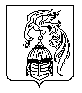 